FOR CHURCH RECORDS:  Env # ________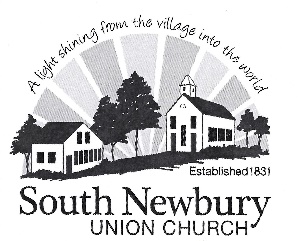 Name(s): ___________________________________________Address: ___________________________________________City: _________________________  State: _____  Zip: _________Starting Jan 1, 2023, I plan to contribute $_________ each (check one) Week  (53 wks)    Month (12 mos)      Quarter (4 qtrs)     1-Timefor a 2023 annual total of $ __________I understand that this commitment can be changed at any time by giving notice to SNUC’s Financial Secretary.Signed:  _________________________________  Date: ____________For Your RecordsDate: __________With the whole family of the South Newbury Union Church, I commit myself to give in proportion to what I have for the ministries of the church and the proclamation of the Gospel of Jesus Christ.I plan to give $ __________  each  Week   Month   Qtr   1-Time2023 Total: $ ________Detach this side of the card before returning to SNUC.FOR CHURCH RECORDS:  Env # ________Name(s): ___________________________________________Address: ___________________________________________City: _________________________  State: _____  Zip: _________Starting Jan 1, 2023, I plan to contribute $_________ each (check one) Week  (53 wks)    Month (12 mos)      Quarter (4 qtrs)     1-Timefor a 2023 annual total of $ __________I understand that this commitment can be changed at any time by giving notice to SNUC’s Financial Secretary.Signed:  _________________________________  Date: ____________For Your RecordsDate: __________With the whole family of the South Newbury Union Church, I commit myself to give in proportion to what I have for the ministries of the church and the proclamation of the Gospel of Jesus Christ.I plan to give $ __________  each  Week   Month   Qtr   1-Time2023 Total: $ ________Detach this side of the card before returning to SNUC.FOR CHURCH RECORDS:  Env # ________Name(s): ___________________________________________Address: ___________________________________________City: _________________________  State: _____  Zip: _________Starting Jan 1, 2023, I plan to contribute $_________ each (check one) Week  (53 wks)    Month (12 mos)      Quarter (4 qtrs)     1-Timefor a 2023 annual total of $ __________I understand that this commitment can be changed at any time by giving notice to SNUC’s Financial Secretary.Signed:  _________________________________  Date: ____________For Your RecordsDate: __________With the whole family of the South Newbury Union Church, I commit myself to give in proportion to what I have for the ministries of the church and the proclamation of the Gospel of Jesus Christ.I plan to give $ __________  each  Week   Month   Qtr   1-Time2023 Total: $ ________Detach this side of the card before returning to SNUC.